Publicado en  el 22/01/2015 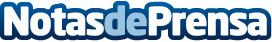 Alberto Contador, al volante de un C5Datos de contacto:Nota de prensa publicada en: https://www.notasdeprensa.es/alberto-contador-al-volante-de-un-c5_1 Categorias: Automovilismo Ciclismo Industria Automotriz http://www.notasdeprensa.es